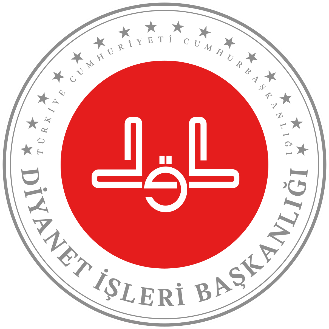 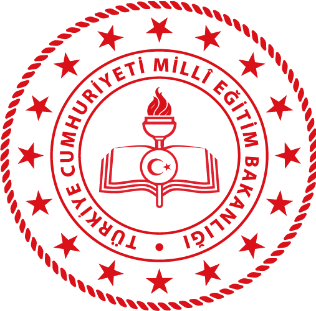 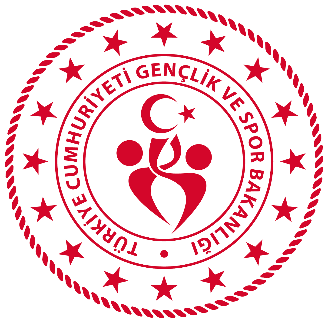 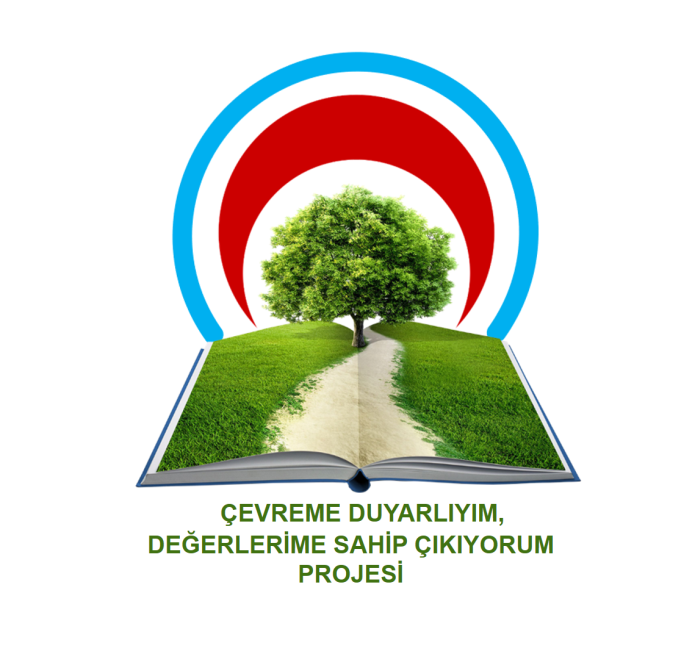 2022-2023 EĞİTİM ÖĞRETİM YILI………………………………………… LİSESİÇEVREME DUYARLIYIM DEĞERLERİME SAHİP ÇIKIYORUM DEĞERLER KULÜBÜYILLIK PLANI ve EĞİTİCİ REHBERİ	ETKİNLİK TAKVİMİ	03.04.2023 Uygundur........................     	 .....................................		..................... 		......................Temsilci öğretmen	   Diyanet Görevlisi		GSB personel	          Okul MüdürüNot: Eylül ayına kadar yalnızca YARDIMSEVERLİK -MERHAMET temalı çalışmalar yapılacaktır.(Örnek Faaliyet Planı Çerçevesinde okul değerler kulübü hazırlayacaktır.)T.C. MİLLÎ EĞİTİM BAKANLIĞIDİN ÖĞRETİMİ VE TEMEL EĞİTİM   GENEL MÜDÜRLÜKLERİT.C. DİYANET İŞLERİ BAŞKANLIĞIDİN HİZMETLERİ GENEL MÜDÜRLÜĞÜT.C. GENÇLİK VE SPOR BAKANLIĞIGENÇLİK HİZMETLERİ GENEL MÜDÜRLÜĞÜAYHAFTASAATAMAÇiÇERİKYÖNTEM VE TEKNİKLERARAÇ VE GEREÇLERÖLÇME VE DEĞERLENDİRMENİSAN04.04.20232 SAATDoğa ve çevre bilincine sahip olur, değerlerini farkeder.Okulumuzda bulunan depremzede öğrencilerine destek amacıyla aile ziyaretleri yapılır.Anlatım, Bireysel Çalışma, Grup ÇalışmasıGeziler, Tahta, Pano, Poster - Afiş, Bilgisayar, Projeksiyon, Basılı materyallerNİSAN11.04.20232 SAATDoğa ve çevre bilincine sahip olur, değerlerini farkeder.Depremzede ailelere moral motivasyon amaçlı iftar yemeği düzenlenir.Anlatım, Bireysel Çalışma, Grup ÇalışmasıGeziler, Tahta, Pano, Poster - Afiş, Bilgisayar, Projeksiyon, Basılı materyallerARA TATİLNİSAN25.04.20232 SAATDoğa ve çevre bilincine sahip olur, değerlerini farkeder.Değerler kulübü olarak okulumuzda bulunan depremzede öğrencilerin ihtiyaçları belirlenerek imkanlar dahilinde ve kurumlarla işbirliğine gidilerek eksikler giderilir.Anlatım, Bireysel Çalışma, Grup ÇalışmasıGeziler, Tahta, Pano, Poster - Afiş, Bilgisayar, Projeksiyon, Basılı materyallerMAYIS02.05.20232 SAATDoğa ve çevre bilincine sahip olur, değerlerini farkeder.kardeş okul öğrencilerine kitap, kırtasiye vb. desteği sağlamak için kampanya hazırlanır, gerekli duyurular yapılır, afişler hazırlanır.Anlatım, Bireysel Çalışma, Grup ÇalışmasıGeziler, Tahta, Pano, Poster - Afiş, Bilgisayar, Projeksiyon, Basılı materyallerMAYIS09.05.20232 SAATDoğa ve çevre bilincine sahip olur, değerlerini farkeder.Depremzede aileler yararına kermes düzenlenir.Anlatım, Bireysel Çalışma, Grup ÇalışmasıGeziler, Tahta, Pano, Poster - Afiş, Bilgisayar, Projeksiyon, Basılı materyallerMAYIS16.05.20232 SAATDoğa ve çevre bilincine sahip olur, değerlerini farkeder.Depremzede öğrenciler ile Zonguldak'ın  manevi alanlarına ziyarette bulunulur.Anlatım, Bireysel Çalışma, Grup ÇalışmasıGeziler, Tahta, Pano, Poster - Afiş, Bilgisayar, Projeksiyon, Basılı materyallerMAYIS23.05.20232 SAATDoğa ve çevre bilincine sahip olur, değerlerini farkeder.Depremzede öğrencilerle beraber Diyanet İşleri Başkanlığına ya da Gençlik Spor Bakanlığına bağlı gençlik merkezi etkinliklerine katılım sağlanır.Anlatım, Bireysel Çalışma, Grup ÇalışmasıGeziler, Tahta, Pano, Poster - Afiş, Bilgisayar, Projeksiyon, Basılı materyallerMAYIS30.05.20232 SAATDoğa ve çevre bilincine sahip olur, değerlerini farkeder.Depremzedeler yararına yapılan yardımların tasnifi ve il milli eğitim ile koordineli bir şekilde kardeş okula sevkiyatı yapılır.Anlatım, Bireysel Çalışma, Grup ÇalışmasıGeziler, Tahta, Pano, Poster - Afiş, Bilgisayar, Projeksiyon, Basılı materyallerHAZİRAN06.06.20232 SAATDoğa ve çevre bilincine sahip olur, değerlerini farkeder.Yardımseverlik panosu hazırlanır. Kızılay, TDV gibi dernek ziyaretleri yapılır.Anlatım, Bireysel Çalışma, Grup ÇalışmasıGeziler, Tahta, Pano, Poster - Afiş, Bilgisayar, Projeksiyon, Basılı materyallerHAZİRAN13.06.20232 SAATDoğa ve çevre bilincine sahip olur, değerlerini farkeder.Okulda bulunan depremzede çocuklara yönelik yıl sonu oyun ve etkinlikleri düzenlenir.Anlatım, Bireysel Çalışma, Grup ÇalışmasıGeziler, Tahta, Pano, Poster - Afiş, Bilgisayar, Projeksiyon, Basılı materyaller